Rikkaat ritarit Rikkaat ritarit 24ohutta vehnäleipäviipaletta50 gmakeita manteleita50  gtomusokeria½-1 rkl vettä2 dlomenasosetta3 dlkermaa2 dl (120 g)korppujauhoja4 rkl (120 g)voitaVehnäleivän tulee olla hyvää, mieluimmin pari päivän vanhaa. Mantelit kuoritaan, kuivataan, jauhetaan mantelimyllyssä ja survotaan huhmarissa sokerin kanssa, minkä jälkeen  vesi vähitellen  lisätään niihin ja ne sekoitetaan notkeaksi taikinaksi. Yhdelle leipäviipaleelle levitetään mantelitaikinaa ja toiselle omenasosetta. Viipaleet asetetaan vastakkain ja paistetaan voissa kauniin vaaleanruskeiksi. Tarjotaan kuumina sokerin  kanssa. 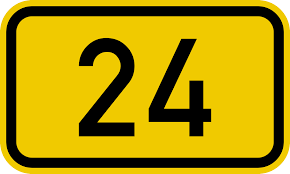 Kuva  24 kappaletta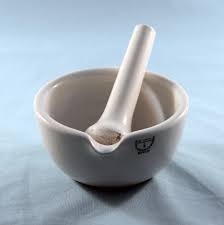 Kuva  huhmare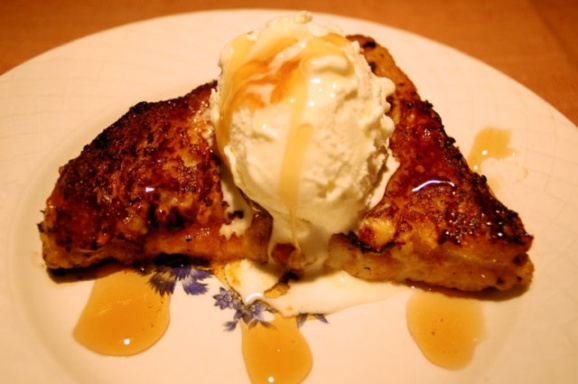 Kuva  rikkaat ritarit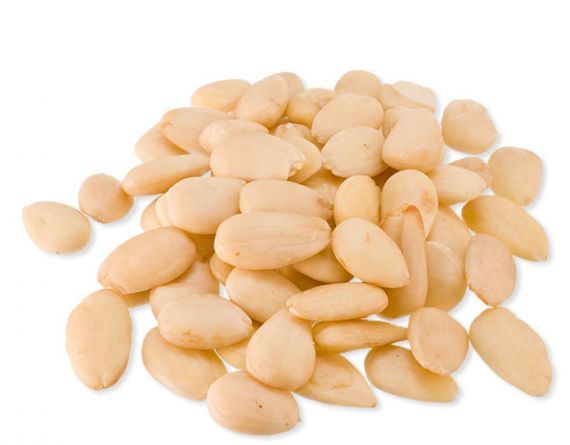 Kuva  makeita manteleita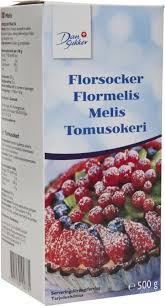 Kuva  tomusokeria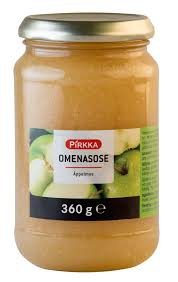 Kuva  omenasose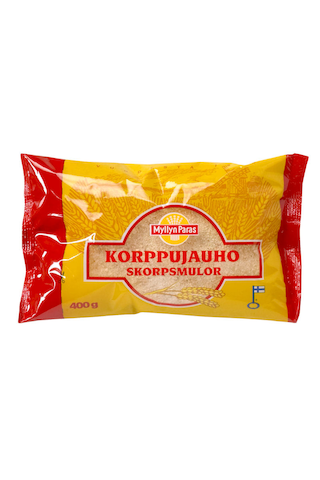 Kuva  korppujauho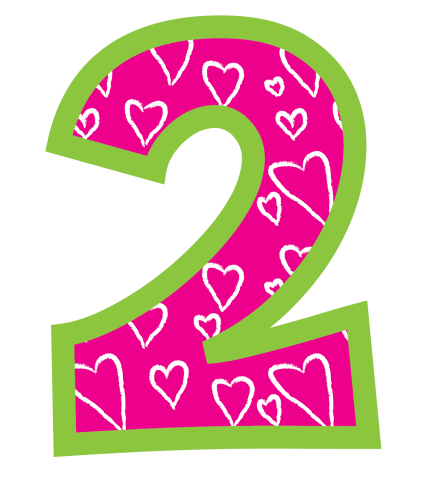 Kuva  päivää vanha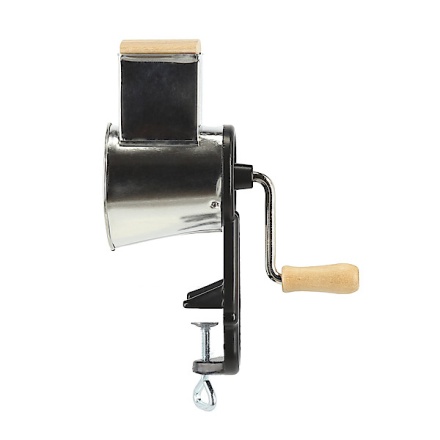 Kuva  mantelimyllyVehnäleivän tulee olla hyvää, mieluimmin pari päivän vanhaa. Mantelit kuoritaan, kuivataan, jauhetaan mantelimyllyssä ja survotaan huhmarissa sokerin kanssa, minkä jälkeen  vesi vähitellen  lisätään niihin ja ne sekoitetaan notkeaksi taikinaksi. Yhdelle leipäviipaleelle levitetään mantelitaikinaa ja toiselle omenasosetta. Viipaleet asetetaan vastakkain ja paistetaan voissa kauniin vaaleanruskeiksi. Tarjotaan kuumina sokerin  kanssa. Kuva  24 kappalettaKuva  huhmareKuva  rikkaat ritaritKuva  makeita manteleitaKuva  tomusokeriaKuva  omenasoseKuva  korppujauhoKuva  päivää vanhaKuva  mantelimyllyJälkiruokavoileivät 1 Jälkiruokavoileivät 1 24vehnäleipäviipaletta1 dlmarjasosetta2 munaa2 dl (120 g)korppujauhojaPaistamiseenvoitaLisäkkeetsokeri ja kermaTähteet jäljelle jääneet leivät tarjotaan kahvin keraVehnäleipäviipaleista poistetaan reunat, viipaleille levitetään  marjasosetta ja painetaan  aina kaksi yhteen. Yhdistetyt leipäviipaleet kastetaan vatkattuun munaan, käännellään korppujauhoissa ja paistetaan voissa pannussa vaaleanruskeiksi joka puolelta. 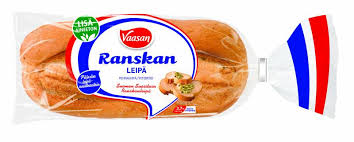 Kuva  ranskanleipä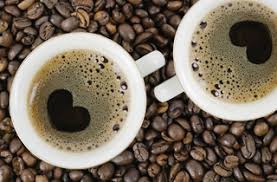 Kuva  kahvi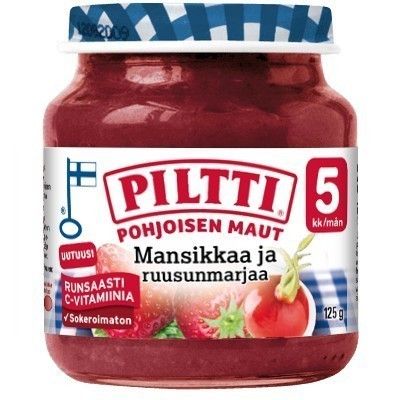 Kuva  marjasose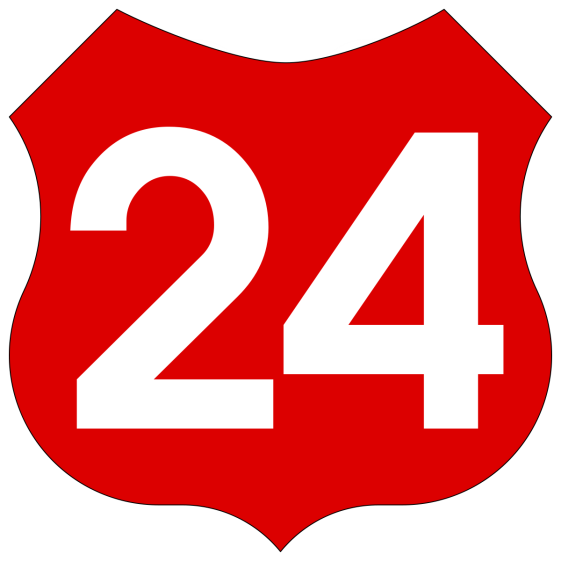 Kuva  24 kappalettaVehnäleipäviipaleista poistetaan reunat, viipaleille levitetään  marjasosetta ja painetaan  aina kaksi yhteen. Yhdistetyt leipäviipaleet kastetaan vatkattuun munaan, käännellään korppujauhoissa ja paistetaan voissa pannussa vaaleanruskeiksi joka puolelta. Kuva  ranskanleipäKuva  kahviKuva  marjasoseKuva  24 kappalettaJälkiruokavoileivät 2 Jälkiruokavoileivät 2 12 sokerikakkuviipaletta112keitettyä aprikoosia, luumua tai ananasviipaletta tai suuria mansikoita½  annostakermavaahtoaMuistaViipaleet voi ensin vähän kastella jollain viinillä tai liköörilläSokeri- tai piparikakkuviipaleet leikataan pyöreiksi tai kulmikkaiksi. Niille pannaan hedelmiä tai marjoja. Lisäksi voi siihen panna muutaman mantelin tai pähkinän. Kermavaahto pursotetaan pursottimella voileiville. 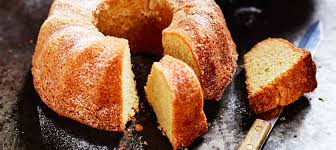 Kuva  sokerikakku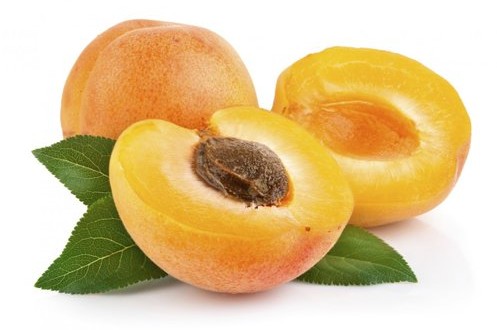 Kuva  aprikoosi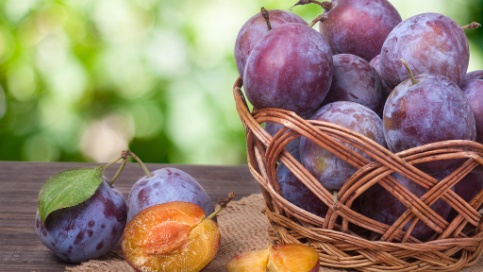 Kuva  luumu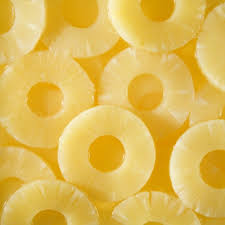 Kuva  ananasviipale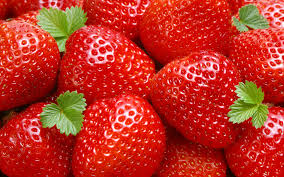 Kuva  mansikkaSokeri- tai piparikakkuviipaleet leikataan pyöreiksi tai kulmikkaiksi. Niille pannaan hedelmiä tai marjoja. Lisäksi voi siihen panna muutaman mantelin tai pähkinän. Kermavaahto pursotetaan pursottimella voileiville. Kuva  sokerikakkuKuva  aprikoosiKuva  luumuKuva  ananasviipaleKuva  mansikkaJälkiruokavoileivät 3 Jälkiruokavoileivät 3 12tuoretta vehnäleipäätuoreita puutarhamansikoita, vadelmia tai muuraimiasokeriaKoristeeksi1-2 dlkermaa1-2 rkl  (20-40 g)sokeriaJos on  tuoreita vehnäleivän pyöryköitä, leikataan ne kahtia,  sisustaa koverretaan hieman pois ja marjoja pannaan kukkuralleen. Niille sirotellaan sokeria ja reunalle ja päälle puserretaan kovaksi vaahdoksi vatkattua kermaa. 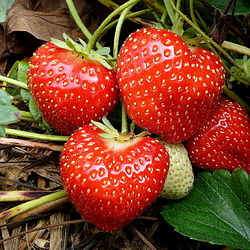 Kuva  puutarhamansikka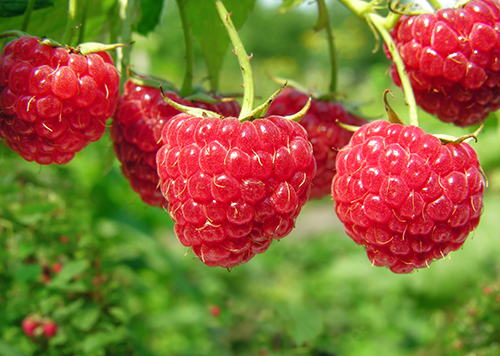 Kuva  vadelma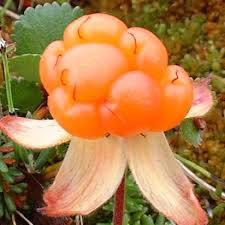 Kuva  muurain eli lakka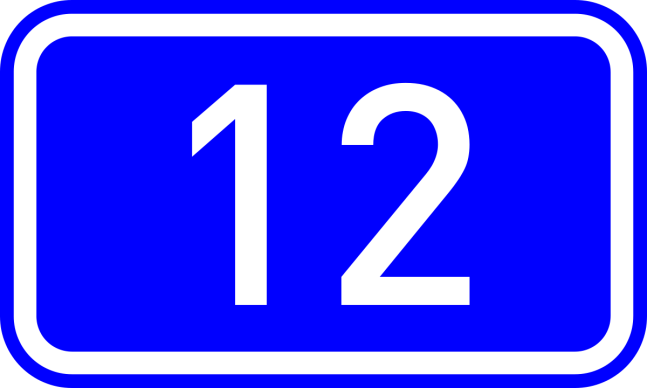 Kuva  12 kappalettaJos on  tuoreita vehnäleivän pyöryköitä, leikataan ne kahtia,  sisustaa koverretaan hieman pois ja marjoja pannaan kukkuralleen. Niille sirotellaan sokeria ja reunalle ja päälle puserretaan kovaksi vaahdoksi vatkattua kermaa. Kuva  puutarhamansikkaKuva  vadelmaKuva  muurain eli lakkaKuva  12 kappalettaYlioppilaat Ylioppilaat 1 litramaitoa1 rkl (20 g)sokeria1 dl (40 g)keitettyjä rusinoita½ dlkermaa1 rkl (20 g)sokeria1 kkp (60 g)mannaryynejä½ tlsuolaaKastikeTarjotaan mehukastikkeen kera. Ylioppilaat näyttävät somilta jos hieman kastiketta kaadetaan vadille. Kiehuvaan maitoon vatkataan mannaryynit ja niitä keitetään ½ tuntia. Joukkoon pannaan  sokeri ja suola. Rusinat keitetään vähässä vedessä pehmeiksi, niitä pannaan kahvikupin pohjalle ja kuppi täytetään puurolla. Kun kupissa oleva puuro on jäähtynyt, erotetaan se veitsellä reunoista ja kumotaan vadille. Kerma vatkataan kovaksi vaahdoksi, sokeri pannaan  joukkoon ja vaahtoa pannaan lusikalla puurolle, niin että  reunoilta näkyvät.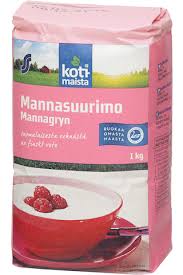 Kuva  mannasuurimot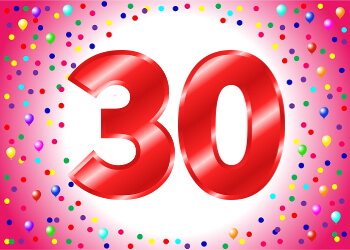 Kuva  30 minuuttiaKiehuvaan maitoon vatkataan mannaryynit ja niitä keitetään ½ tuntia. Joukkoon pannaan  sokeri ja suola. Rusinat keitetään vähässä vedessä pehmeiksi, niitä pannaan kahvikupin pohjalle ja kuppi täytetään puurolla. Kun kupissa oleva puuro on jäähtynyt, erotetaan se veitsellä reunoista ja kumotaan vadille. Kerma vatkataan kovaksi vaahdoksi, sokeri pannaan  joukkoon ja vaahtoa pannaan lusikalla puurolle, niin että  reunoilta näkyvät.Kuva  mannasuurimotKuva  30 minuuttiaMannaryynikokkareet suklaakastikkeessaMannaryynikokkareet suklaakastikkeessaKokkareihin1 kkpmannaryynejä1 litramaitoa2 rkl (40 g)sokeria1 tlsuolaa2 kplkarvaita manteleita Suklaakastike2 dlvettä1 rkl (20 g)sokeria1 tlperunajauhoja1 rkl kaakaojauhojaKoristeeksi1 dlkermaa1 rkl (20 g)sokeriaMannaryyneistä keitetään puuro, joka kaadetaan sopiviin, vedellä kasteltuihin kuppeihin. Kokkareet kaadetaan niiden jäähdyttyä lautasille tai vadille. Valmistetaan kastike, joka kaadetaan kokkareiden ympärille tai päälle. Koristeeksi voidaan käyttää kermavaahtoa, jos tahdotaan. Mannaryyneistä keitetään puuro, joka kaadetaan sopiviin, vedellä kasteltuihin kuppeihin. Kokkareet kaadetaan niiden jäähdyttyä lautasille tai vadille. Valmistetaan kastike, joka kaadetaan kokkareiden ympärille tai päälle. Koristeeksi voidaan käyttää kermavaahtoa, jos tahdotaan. AprikoosimunatAprikoosimunat1 ½ litraamaitoa2 dlmaissijauhoja75 gsokeria12 aprikoosia2 dlvettä2 rkl (40 g)sokeriaMaito, sokeri ja jauhot pannaan kasariin ja niistä valmistetaan kastike samoin kuin vaniljakastike. Kastike kaadetaan kylmään veteen kastetuille jälkiruokalautasille ja keskelle pannaan keitetty aprikoosi. Tarjotaan aivan kylmänä. Kuva  aprikoosi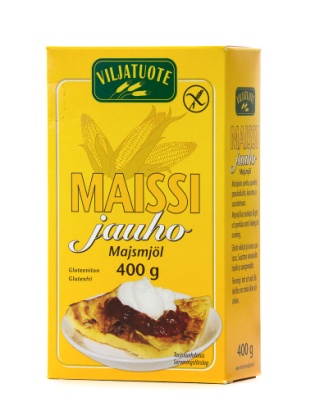 Kuva  maissijauhoMaito, sokeri ja jauhot pannaan kasariin ja niistä valmistetaan kastike samoin kuin vaniljakastike. Kastike kaadetaan kylmään veteen kastetuille jälkiruokalautasille ja keskelle pannaan keitetty aprikoosi. Tarjotaan aivan kylmänä. Kuva  aprikoosiKuva  maissijauhoSitruunalumiSitruunalumi2sitruunaa200 gtomusokeria3 munanvalkuaistaLisäkkeetLeivokset, pikkuleivät ym Munanvalkuaiset vatkataan kovaksi vaahdoksi ja joukkoon sekoitetaan vähitellen sokeri, sitruunan raastettu keltainen kuori sekä niiden mehu ja vatkaamista jatketaan, kunnes seos tulee kuohkeaksi, valkoiseksi ja samalla kiinteäksi. Sitruunalumi ladotaan lasimaljaan korkeaksi röykkiöksi. 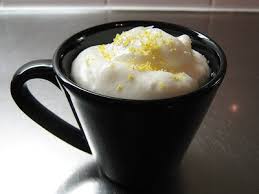 Kuva  sitruunalumi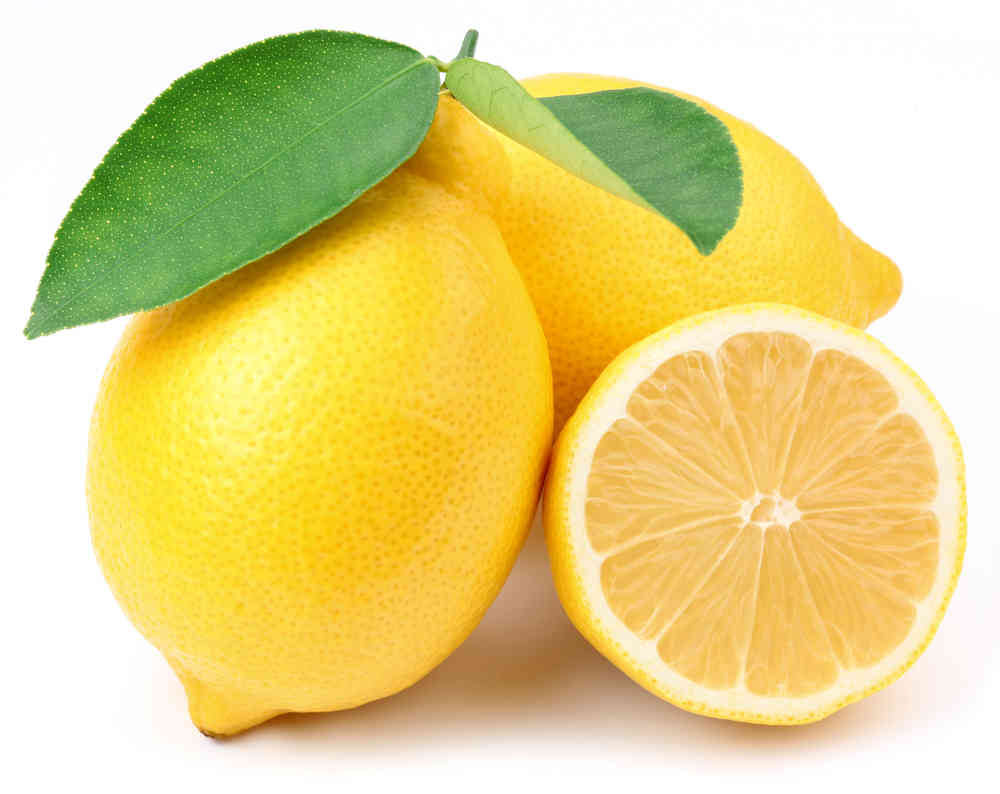 Kuva  sitruunaMunanvalkuaiset vatkataan kovaksi vaahdoksi ja joukkoon sekoitetaan vähitellen sokeri, sitruunan raastettu keltainen kuori sekä niiden mehu ja vatkaamista jatketaan, kunnes seos tulee kuohkeaksi, valkoiseksi ja samalla kiinteäksi. Sitruunalumi ladotaan lasimaljaan korkeaksi röykkiöksi. Kuva  sitruunalumiKuva  sitruunaOmenalumi Omenalumi 3 dlomenasosetta50 gsokeria3munanvalkuaista Valmistetaan samoin kuin sitruunalumikin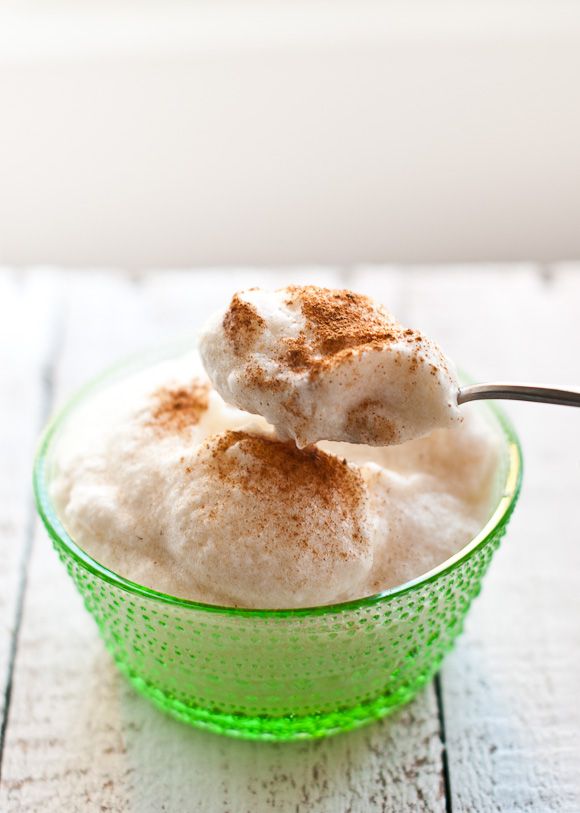 Kuva  omenalumiValmistetaan samoin kuin sitruunalumikinKuva  omenalumiHillolumiHillolumi1 ½ dljotakin imelää hilloa50 gsokeria3munanvalkuaista Valmistetaan samoin kuin sitruunalumikinValmistetaan samoin kuin sitruunalumikinSuklaamarenki Suklaamarenki 6 pyöreätä marenkileipää2 rkl kaakaojauhoja2 rkltomusokeria2 dlpaksua kermaa Maljan pohjalle asetetaan osa marengeista. Kerma vatkataan kovaksi vaahdoksi, siihen sekoitetaan keskenään sekoitettu kaakao, ja sokeri ja maljaan asetetaan vuoroin marenkia ja kermavaahtoa. 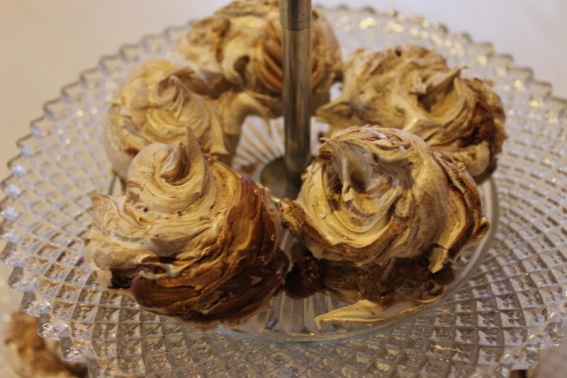 Kuva  suklaamarenki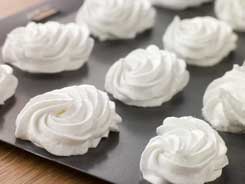 Kuva  marenkiMaljan pohjalle asetetaan osa marengeista. Kerma vatkataan kovaksi vaahdoksi, siihen sekoitetaan keskenään sekoitettu kaakao, ja sokeri ja maljaan asetetaan vuoroin marenkia ja kermavaahtoa. Kuva  suklaamarenkiKuva  marenkiKaukasialainen jälkiruoka Kaukasialainen jälkiruoka 6munankeltuaista1 dlkermaa2 rkl sokeria3-4 rklkonjakkia Munankeltuaiset ja sokeri vatkataan, kerma lämmitetään ja vatkatut keltuaiset sekoitetaan hyvin vatkaten joukkoon. Seosta vaivataan tulella, kunnes se sakenee, mutta ei saa kiehua. Saonnut seos vatkataan kylmäksi ja konjakki lisätään. Seos kaadetaan kristallimaljaan ja tarjotaan aivan kylmänä. Munankeltuaiset ja sokeri vatkataan, kerma lämmitetään ja vatkatut keltuaiset sekoitetaan hyvin vatkaten joukkoon. Seosta vaivataan tulella, kunnes se sakenee, mutta ei saa kiehua. Saonnut seos vatkataan kylmäksi ja konjakki lisätään. Seos kaadetaan kristallimaljaan ja tarjotaan aivan kylmänä. ValkoviinijälkiruokaValkoviinijälkiruoka6munankeltuaista2 dlvalkoviiniä2-3 rkl tomusokeriaMunankeltuaiset vatkataan hieman sokerin kanssa ja kulho pannaan kasariin, jossa on kiehuvaa vettä. Valkoviini sekoitetaan joukkoon ja seosta vatkataan tulella, kunnes se on sakeaa. Vatkaamista jatketaan vielä vähän aikaa seoksen jäähdyttämiseksi, jonka jälkeen se kaadetaan kristallimaljaan. Munankeltuaiset vatkataan hieman sokerin kanssa ja kulho pannaan kasariin, jossa on kiehuvaa vettä. Valkoviini sekoitetaan joukkoon ja seosta vatkataan tulella, kunnes se on sakeaa. Vatkaamista jatketaan vielä vähän aikaa seoksen jäähdyttämiseksi, jonka jälkeen se kaadetaan kristallimaljaan. Pähkinä-liköörijälkiruokaPähkinä-liköörijälkiruoka200 gpähkinöitä (kuorittuja)100 gtomusokeria50 gsuklaata tai kaakata3 rkl likööriäKoristeeksi1 dlkermaa1 rkl tomusokeriaPähkinät jauhetaan hienoiksi, suklaa hienonnetaan raastinraudalla ja kaikki ainekset sekoitetaan hyvin. Seos asetetaan jälkiruokavadille ympyrään siten, että keskelle  jää aukko ja siihen pannaan kovaksi vaahdoksi vatkattu kerma. Tarjotaan kylmänä. 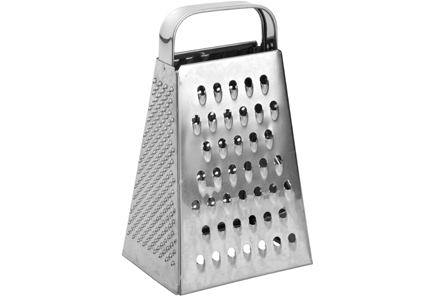 Kuva  raastinrautaPähkinät jauhetaan hienoiksi, suklaa hienonnetaan raastinraudalla ja kaikki ainekset sekoitetaan hyvin. Seos asetetaan jälkiruokavadille ympyrään siten, että keskelle  jää aukko ja siihen pannaan kovaksi vaahdoksi vatkattu kerma. Tarjotaan kylmänä. Kuva  raastinrautaMunaviini laseissaMunaviini laseissa3munankeltuaista30 gtomusokeria9 rklmadeiraa/marsalaa  tai muuta viiniä tailikööriä( 1 rkl rommia)Kasarissa vatkataan munankeltuaiset ja sokeri, kunnes seos on aivan valkoista. Viini lisätään ja kasari asetetaan tulelle  ja seosta on koko ajan hyvin vatkattava. Kun se alkaa kohta, kaadetaan se jälkiruokalaseihin ja tarjotaan heti. Kasarissa vatkataan munankeltuaiset ja sokeri, kunnes seos on aivan valkoista. Viini lisätään ja kasari asetetaan tulelle  ja seosta on koko ajan hyvin vatkattava. Kun se alkaa kohta, kaadetaan se jälkiruokalaseihin ja tarjotaan heti. Appelsiinit viinissäAppelsiinit viinissä6appelsiinia6 rkl vettä12 rkl sokeria2pientä lasillista madeiraa tai 3 pientä lasillista curacaolikööriäAppelsiinit kuoritaan ja leikataan poikkipäin kahtia. Lohkot irrotetaan siten, että ne ovat kiinni yhdessä keskeltä. Vedestä ja sokerista keitetään liuos, jossa appelsiinipuolikkaat saavat kiehua 3 minuuttia. Ne saavat hieman jäähtyä, pannaan joko jälkiruokalaseihin tai lasimaljaan, sokeriliuos kaadetaan päälle ja juuri ennen tarjolle viemistä kaadetaan niille viini tai likööri. 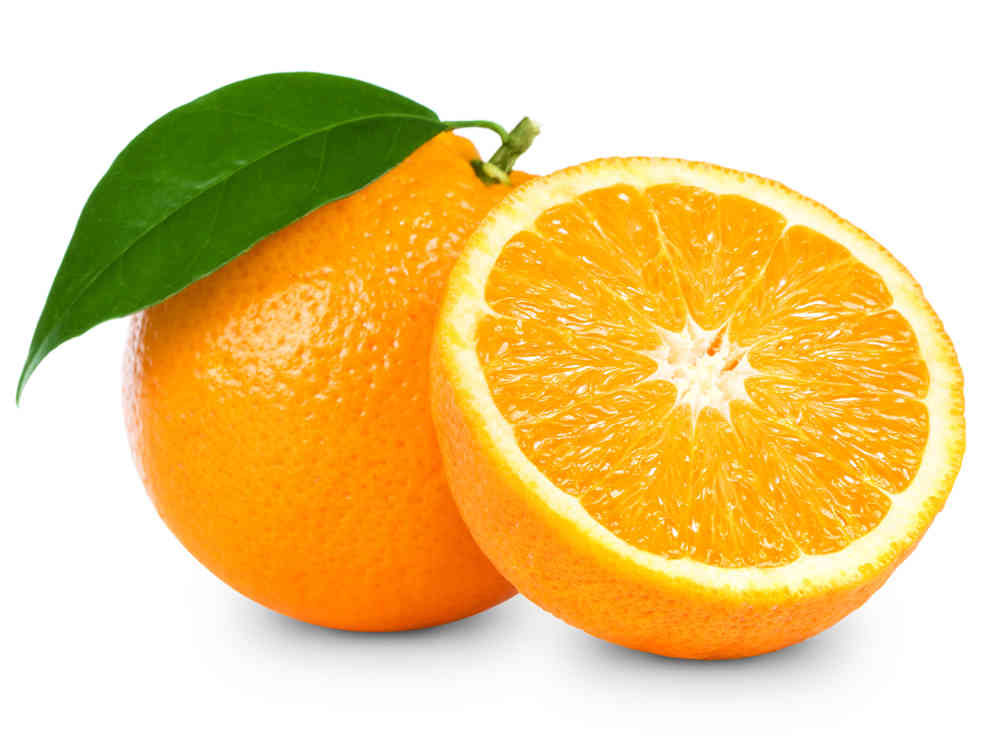 Kuva  appelsiiniAppelsiinit kuoritaan ja leikataan poikkipäin kahtia. Lohkot irrotetaan siten, että ne ovat kiinni yhdessä keskeltä. Vedestä ja sokerista keitetään liuos, jossa appelsiinipuolikkaat saavat kiehua 3 minuuttia. Ne saavat hieman jäähtyä, pannaan joko jälkiruokalaseihin tai lasimaljaan, sokeriliuos kaadetaan päälle ja juuri ennen tarjolle viemistä kaadetaan niille viini tai likööri. Kuva  appelsiiniBanaanit viinissäBanaanit viinissä3-6banaania riippuen koosta1 rkl sokeria1 dlvalkoviiniäBanaanit kuoritaan ja leikataan pieniksi palasiksi, päälle ripotellaan sokeri ja viimeiseksi kaadetaan päälle valkoviini. Banaanit saavat seistä noin tunnin ennen kuin ne tarjotaan joko jälkiruokalaseissa tai maljakossa. Banaanit kuoritaan ja leikataan pieniksi palasiksi, päälle ripotellaan sokeri ja viimeiseksi kaadetaan päälle valkoviini. Banaanit saavat seistä noin tunnin ennen kuin ne tarjotaan joko jälkiruokalaseissa tai maljakossa. Vaniljajäätelö 1 Vaniljajäätelö 1 ¾ litraakermansekaista maitoa4munaa125 gsokeriavaniljatankoLisäkkeetmarjahillot, säilykehedelmät ymMaito ja vaniljatanko kiehautetaan ja vatkataan erikseen sokerin kera vatkattuihin muniin ja seos kaadetaan uudelleen  kattilaan, missä sitä vatkataan, kunnes se sakoaa. Kattila nostetaan tulelta ja vatkaamista jatketaan siksi, että seos on aivan jäähtynyttä. Vaniljatanko otetaan nyt pois. Seos kaadetaan jäätelökoneeseen ja jäädytetään. 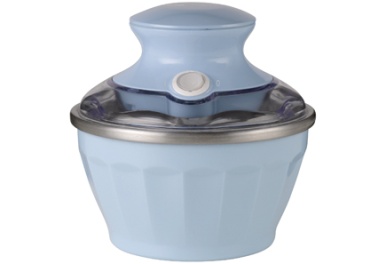 Kuva  jäätelökoneMaito ja vaniljatanko kiehautetaan ja vatkataan erikseen sokerin kera vatkattuihin muniin ja seos kaadetaan uudelleen  kattilaan, missä sitä vatkataan, kunnes se sakoaa. Kattila nostetaan tulelta ja vatkaamista jatketaan siksi, että seos on aivan jäähtynyttä. Vaniljatanko otetaan nyt pois. Seos kaadetaan jäätelökoneeseen ja jäädytetään. Kuva  jäätelökoneVaniljajäätelö 2 Vaniljajäätelö 2 1 litrahyvää kermaa6munanruskuaista150 gsokeriavaniljatanko Tähteeksijäänyttä jäätelöä voidaan käyttää vaniljakastikkeeksi tai jäädytetään se uudelleen tai pannaan kakkujen täytteeksiLisäkkeetkuumennetut hillot ja hedelmäsäilykkeetPuolet kermasta ja vaniljatanko kiehautetaan ja vatkataan sitten sokerin kanssa vatkattuihin munanruskuaisiin ja seos pannaan uudelleen tulelle sakoamaan. Mutta sitä on koko ajan vatkattava, niin että se ei pääse juoksettumaan. Kun seos on otettu pois tulelta, on sitä vatkattava, kunnes se jäähtyy, minkä jälkeen vaniljatanko otetaan pois ja seos pannaan jäätelökoneeseen. Loput kermasta vatkataan  kovaksi vaahdoksi, ja kun jäätelö saa jäätyä täydellisemmin. Kaadetaan vadille ennen tarjoamistaPuolet kermasta ja vaniljatanko kiehautetaan ja vatkataan sitten sokerin kanssa vatkattuihin munanruskuaisiin ja seos pannaan uudelleen tulelle sakoamaan. Mutta sitä on koko ajan vatkattava, niin että se ei pääse juoksettumaan. Kun seos on otettu pois tulelta, on sitä vatkattava, kunnes se jäähtyy, minkä jälkeen vaniljatanko otetaan pois ja seos pannaan jäätelökoneeseen. Loput kermasta vatkataan  kovaksi vaahdoksi, ja kun jäätelö saa jäätyä täydellisemmin. Kaadetaan vadille ennen tarjoamistaVaniljajäätelö 3 Vaniljajäätelö 3 ½ litraamaitoa7 dlkermaa250 gsokeria5munaa (4 kokonaista, 1 ruskuainen)vaniljaaMaito ja kerma keitetään vaniljan kanssa. Munat vatkataan sokerin kanssa. Keitetty kerma kaadetaan munien joukkoon, joita hyvin vispilöidään. Seos kaadetaan takaisin kasariin ja pannaan tulelle ja sitä vatkataan, kunnes se sakoaa, mutta se ei suinkaan saa kiehua. Kasari nostetaan tulelta ja seosta vatkataan niin kauan, kunnes se jäähtyy, jolloin se pannaan jäätymään. Maito ja kerma keitetään vaniljan kanssa. Munat vatkataan sokerin kanssa. Keitetty kerma kaadetaan munien joukkoon, joita hyvin vispilöidään. Seos kaadetaan takaisin kasariin ja pannaan tulelle ja sitä vatkataan, kunnes se sakoaa, mutta se ei suinkaan saa kiehua. Kasari nostetaan tulelta ja seosta vatkataan niin kauan, kunnes se jäähtyy, jolloin se pannaan jäätymään.  Suklaajäätelö Suklaajäätelö1 litra kermaa6munanruskuaista100 g (1 levy)suklaata200 gsokeriaLisäkkeetleivokset yms.Muistalevysuklaan sijasta voi käyttää kaakaota ja sokeria maun mukaanKerma kiehautetaan ja vatkataan sokerin kera vatkattuihin munanruskuaisiin. Seos pannaan uudelleen tulelle paloitellun suklaalevyn kera ja vatkaamista jatketaan, kunnes seos on saonnut ja suklaa sulanut. Seos nostetaan tulelta ja vatkaamista jatketaan jäillä siksi, että se on jäähtynyt, ja sitten se pannaan jäätelökoneeseen. Ennen tarjoamista kaadetaan jäätelö vadille. Kerma kiehautetaan ja vatkataan sokerin kera vatkattuihin munanruskuaisiin. Seos pannaan uudelleen tulelle paloitellun suklaalevyn kera ja vatkaamista jatketaan, kunnes seos on saonnut ja suklaa sulanut. Seos nostetaan tulelta ja vatkaamista jatketaan jäillä siksi, että se on jäähtynyt, ja sitten se pannaan jäätelökoneeseen. Ennen tarjoamista kaadetaan jäätelö vadille. KahvijäätelöKahvijäätelö1 litra kermaa200 gkahvia6munanruskuaista200 gsokeriaLisäkkeetleivokset ja pikkuleivät, vatkattu kermaKerma kiehautetaan ja kaadetaan paahdetun ja hienonnetun kahvin joukkoon ja jätetään tunniksi peitettynä seisomaan. Munanruskuaiset ja sokeri vatkataan ja kerma kaadetaan siivilöitynä joukkoon. Seos pannaan tulelle ja vatkaamista jatketaan, kunnes se on saonnut, ja sitten seosta vatkaan vielä jäillä siksi, että seos täydellisesti jäähtynyt, ennen kuin se pannaan jäätelökoneeseen. Ennen tarjoamista kaadetaan jäätelö vadille.  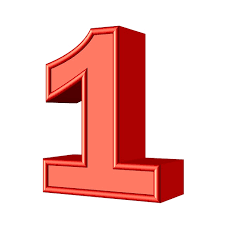 Kuva  1 tuntiKerma kiehautetaan ja kaadetaan paahdetun ja hienonnetun kahvin joukkoon ja jätetään tunniksi peitettynä seisomaan. Munanruskuaiset ja sokeri vatkataan ja kerma kaadetaan siivilöitynä joukkoon. Seos pannaan tulelle ja vatkaamista jatketaan, kunnes se on saonnut, ja sitten seosta vatkaan vielä jäillä siksi, että seos täydellisesti jäähtynyt, ennen kuin se pannaan jäätelökoneeseen. Ennen tarjoamista kaadetaan jäätelö vadille.  Kuva  1 tuntiPähkinäjäätelöPähkinäjäätelö300 gkuorittuja pähkinöitä1 litrakermaavaniljatanko6munanruskuaista200 gsokeriaLisäkkeetkuumennetut hillot, säilykehedelmä yms. Pähkinät kuoritaan, paahdetaan pannussa tulella koko ajan niitä sekoittaen ja survotaan sitten huhmaressa aivan hienoksi soseeksi; joukkoon lisätään muutama rkl kermaa. Kerma kiehautetaan vaniljatangon kera, vaniljatanko otetaan pois ja kerma vatkataan sokerin kera vatkattuihin munanruskuaisiin. Seos pannaan uudelleen tulelle, ja se saa saota. Sitä on koko ajan vatkattava, ja vatkaamista jatketaan siksi, että se on jäähtynyt; silloin sekoitetaan siihen pähkinäsose ja seos pannaan jäätelökoneeseen. Ennen tarjoamista se kaadetaan vadille. Pähkinät kuoritaan, paahdetaan pannussa tulella koko ajan niitä sekoittaen ja survotaan sitten huhmaressa aivan hienoksi soseeksi; joukkoon lisätään muutama rkl kermaa. Kerma kiehautetaan vaniljatangon kera, vaniljatanko otetaan pois ja kerma vatkataan sokerin kera vatkattuihin munanruskuaisiin. Seos pannaan uudelleen tulelle, ja se saa saota. Sitä on koko ajan vatkattava, ja vatkaamista jatketaan siksi, että se on jäähtynyt; silloin sekoitetaan siihen pähkinäsose ja seos pannaan jäätelökoneeseen. Ennen tarjoamista se kaadetaan vadille. AppelsiinikermajäätelöAppelsiinikermajäätelö9 dlkermaa1 dlappelsiinimehua2:nappelsiinin keltainen kuori100 gsokeria6-8munankeltuaistaMunankeltuaiset vatkataan hyvin kulpissa tai  kulhossa. Parista appelsiinista raastetaan kuori sokeriin. Tämä sokeri ja kerma kiehautetaan, kaadetaan hyvin vatkaten vatkattujen keltuaisten joukkoon, kaadetaan uudestaan kasariin ja vatkataan hellalla, kunnes seos sakoaa, mutta ei saa millään muotoa kiehua. Kasari nostetaan tulelta ja seosta vatkataan yhä, kunnes se on kokonaan jäähtynyt. Vasta sitten pannaan appelsiinimehu joukkoon ja jäätelö kaadetaan jäätelökoneeseen jäätymään. 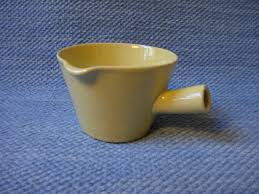 Kuva  kulppiMunankeltuaiset vatkataan hyvin kulpissa tai  kulhossa. Parista appelsiinista raastetaan kuori sokeriin. Tämä sokeri ja kerma kiehautetaan, kaadetaan hyvin vatkaten vatkattujen keltuaisten joukkoon, kaadetaan uudestaan kasariin ja vatkataan hellalla, kunnes seos sakoaa, mutta ei saa millään muotoa kiehua. Kasari nostetaan tulelta ja seosta vatkataan yhä, kunnes se on kokonaan jäähtynyt. Vasta sitten pannaan appelsiinimehu joukkoon ja jäätelö kaadetaan jäätelökoneeseen jäätymään. Kuva  kulppiVohvelijäätelöVohvelijäätelö1 annosvaniljajäätelöä10vohvelikeksiä200 gsokeria100 gmanteleita2 dlmuurainhilloa tai omenahyytelöä1 annossokeriverkkoa (löytyy osiosta sokeriliemet ja makeiset)vettäManteli kuoritaan ja hienonnetaan. Sokeri sulatetaan vesitilkkasessa paistinpannussa ja siihen pannaan hienonnetut mantelit, ja kun sokeri on ruskistunut, kaadetaan se vohveleille niin että ne tulevat olemaan tasaisesti karamellin peittämiä. Jäätelövuokaan ladotaan kerroksittain jäätelöä, vohveleita ja hilloa, ja jäätelövuoka asetetaan jäille jäätymään kiinteämmäksi. Kaadetaan vadille ennen tarjoamista ja peitetään sokeriverkolla. Manteli kuoritaan ja hienonnetaan. Sokeri sulatetaan vesitilkkasessa paistinpannussa ja siihen pannaan hienonnetut mantelit, ja kun sokeri on ruskistunut, kaadetaan se vohveleille niin että ne tulevat olemaan tasaisesti karamellin peittämiä. Jäätelövuokaan ladotaan kerroksittain jäätelöä, vohveleita ja hilloa, ja jäätelövuoka asetetaan jäille jäätymään kiinteämmäksi. Kaadetaan vadille ennen tarjoamista ja peitetään sokeriverkolla. Paahtojäätelö Paahtojäätelö 1 annosvaniljajäätelöä400 gsokeria200 gmanteleita300 g sokeria sulatetaan pannussa ja siihen sekoitetaan, kuoritut ja hienonnetut mantelit. Kun sokeri on ruskistunut, kaadetaan se voidellulle vadille ja hienonnetaan jäähtyneenä. Puoleksi jäätyneeseen vaniljajäätelöön sekoitetaan osa mantelisokeri ja jäätelö asetetaan täydelleen jäätymään. Mantelisokerin jäännöksellä koristetaan jäätelö.300 g sokeria sulatetaan pannussa ja siihen sekoitetaan, kuoritut ja hienonnetut mantelit. Kun sokeri on ruskistunut, kaadetaan se voidellulle vadille ja hienonnetaan jäähtyneenä. Puoleksi jäätyneeseen vaniljajäätelöön sekoitetaan osa mantelisokeri ja jäätelö asetetaan täydelleen jäätymään. Mantelisokerin jäännöksellä koristetaan jäätelö.MehujäätelöMehujäätelö1 litramehua200 gsokeria2sitruunaaLisäkkeetmantelileivokset, kerma yms.Muistamehun asemesta voi käyttää  jotain mietoa viiniä Mehu sokeroidaan ja sitruunan mehu pannaan siivilöitynä joukkoon. Mehu pannaan jäätelökoneeseen ja jäädytetään. Mehujäätelö on maukkaampaa, ellei sitä ole hyvin kovaksi jäädytetty. Tarjotaan laseista. 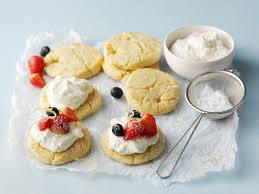 Kuva  mantelileivosMehu sokeroidaan ja sitruunan mehu pannaan siivilöitynä joukkoon. Mehu pannaan jäätelökoneeseen ja jäädytetään. Mehujäätelö on maukkaampaa, ellei sitä ole hyvin kovaksi jäädytetty. Tarjotaan laseista. Kuva  mantelileivosSitruunajäätelöSitruunajäätelö1 litravettä300 gsokeria4sitruunaaLisäkkeet leivokset yms.Vesi ja sokeri keitetään paksuksi liemeksi ja siihen sekoitetaan sitruunan mehu sekä kahden sitruunan raastettu keltainen kuori.  Liemi jäähdytetään ja pannaan vasta kylmänä jäätelökoneeseen. Vesi ja sokeri keitetään paksuksi liemeksi ja siihen sekoitetaan sitruunan mehu sekä kahden sitruunan raastettu keltainen kuori.  Liemi jäähdytetään ja pannaan vasta kylmänä jäätelökoneeseen. AppelsiinijäätelöValmistetaan samoin kuin sitruunajäätelö, mutta sitruunan sijasta käytetään 2-3 appelsiiniaKuohujäätelöKuohujäätelö½ litraasokeroitua mehua4munanvalkuaista100 gsokeriaLisäkkeetKerma, vaniljakastike, leivokset yms. Mehu pannaan jäätelökoneeseen ja sen annetaan jäätyä puolikovaksi. Munanvalkuaiset vatkataan ja sokeri lisätään niihin vähitellen. Kun mehu on puoliksi jäätynyttä, niin siihen sekoitetaan munanvalkuaiset varovaisesti ja jäätelö pannaan  uudelleen jäätymään. Ennen tarjoamista kaadetaan jäätelö maljaan. Mehu pannaan jäätelökoneeseen ja sen annetaan jäätyä puolikovaksi. Munanvalkuaiset vatkataan ja sokeri lisätään niihin vähitellen. Kun mehu on puoliksi jäätynyttä, niin siihen sekoitetaan munanvalkuaiset varovaisesti ja jäätelö pannaan  uudelleen jäätymään. Ennen tarjoamista kaadetaan jäätelö maljaan. Ananasjäädyke (parfait)Ananasjäädyke (parfait)10munanruskuaista5 dlomenaviiniä tai hapanta marjamehua300 ghillottua ananasta6-8liivatelehteä½ dlkuumaa vettä7 dlpaksua kermaaMunanruskuaisia ja viiniä tai marjamehua vatkataan tulella, kunnes seos sakenee, mutta se ei saa kiehua. Kun se on saonnut paksun vellin kaltaiseksi, nostetaan se tulelta ja vatkataan kylmäksi, jolloin kuumaan veteen liuennetut liivatelehdet, hienonnettu ananas sekä kermavaahto lisätään ja sekoitetaan  hyvin. Seosta jäähdytetään joko jäätelökoneessa tai jäätelövuoassa 5-6 tuntia, mutta sitä ei saa kierretä kauaa. Munanruskuaisia ja viiniä tai marjamehua vatkataan tulella, kunnes seos sakenee, mutta se ei saa kiehua. Kun se on saonnut paksun vellin kaltaiseksi, nostetaan se tulelta ja vatkataan kylmäksi, jolloin kuumaan veteen liuennetut liivatelehdet, hienonnettu ananas sekä kermavaahto lisätään ja sekoitetaan  hyvin. Seosta jäähdytetään joko jäätelökoneessa tai jäätelövuoassa 5-6 tuntia, mutta sitä ei saa kierretä kauaa. KermavaahtoKermavaahto3 dlkermaa1 rkl (20 g)tomusokeriakaramelliväriäPääruoatkermavaahto tarjotaan tavallisesti jälkiruokien keraTähteetjäljelle jäänyt vaahto voidaan käyttää kastikkeisiinKerma vatkataan kylmässä paikassa kovaksi vaahdoksi ja sokeri lisätään siihen vähitellen. Jos halutaan tai tarjottavan ruoan väri sitä vaatii, voidaan kermavaahto värjätä  karamellivärillä, jota pannaan hiukan muutamaan vesipisaraan ja sillä värjätään vaahto hyvin varovaisesti. Kerma vatkataan kylmässä paikassa kovaksi vaahdoksi ja sokeri lisätään siihen vähitellen. Jos halutaan tai tarjottavan ruoan väri sitä vaatii, voidaan kermavaahto värjätä  karamellivärillä, jota pannaan hiukan muutamaan vesipisaraan ja sillä värjätään vaahto hyvin varovaisesti. MehukastikeMehukastike½ litraamarjamehua1 sitruunan mehuvettä mehun voimakkuuden mukaan1 rkl (12 g)perunajauhojasokeriaPääruoatKastike tarjotaan vanukkaiden ja riisistä valmistetuista ruokien keraMuistaMehun sijasta voi käyttää viiniä, joka silloin sekoitetaan jäähtyneeseen vedestä ja perunajauhoista valmistettuun  kastikkeeseen. Mehukastikkeen voi myöskin  valmistaa kiehauttamalla veden, jolloin vesitilkkasessa liuotetut perunajauhot lisätään tähän. Kun se on jäähtynyt, lisätään mehua maun mukaan. Varsinkin  raakasäilykkeenä valmistetun mehun suhteen on meneteltävä näin, jottei mehu menettäisi vitamiiniarvojaan. Mehu ja vesi sekoitetaan ja maustetaan sokerilla ja perunajauhot sekoitetaan kylmään mehuun. Mehu kiehautetaan ja sitä on sekoitettava niin, etteivät perunajauhot pääse laskeutumaan pohjaan. Kun kastike alkaa kiehua, se otetaan tulelta ja jäähdytetään. Mehu ja vesi sekoitetaan ja maustetaan sokerilla ja perunajauhot sekoitetaan kylmään mehuun. Mehu kiehautetaan ja sitä on sekoitettava niin, etteivät perunajauhot pääse laskeutumaan pohjaan. Kun kastike alkaa kiehua, se otetaan tulelta ja jäähdytetään. OmenakastikeOmenakastike½ litravettä3omenaa100 g sokeria½ rkl perunajauhojaPääruoatkastike tarjotaan vanukkaiden ja riisiruokien keraTähteetjäljelle jäänyt kastike käytetään keittoihin ja puuroihin lisänä Omenat kuoritaan ja paloitellaan ja pannaan sokerin kera veteen kiehumaan pehmeiksi. Kun ne ovat soseutuneet, sekoitetaan kylmään vesitilkkaseen sekoitetut perunajauhot joukkoon, ja kastike saa kerran kiehahtaa, minkä jälkeen puserretaan siivilän läpi ja jäähdytetään. Omenat kuoritaan ja paloitellaan ja pannaan sokerin kera veteen kiehumaan pehmeiksi. Kun ne ovat soseutuneet, sekoitetaan kylmään vesitilkkaseen sekoitetut perunajauhot joukkoon, ja kastike saa kerran kiehahtaa, minkä jälkeen puserretaan siivilän läpi ja jäähdytetään. AppelsiinikastikeAppelsiinikastike3appelsiinia½ litraavettä1 rkl (12 g)perunajauhoja100 gsokeriaPääruoatTarjotaan vanukkaiden ja jauhoruokien kanssa. Appelsiinien raastettu keltainen kuori ja lohkot pannaan sokerin kera veteen kiehumaan. Kun ne ovat kiehuneet aivan soseeksi, puserretaan ne siivilän läpi ja pannaan uudelleen tulelle. Kylmään veteen sekoitetut perunajauhot pannaan  joukkoon, ja kastike saa kiehahtaa. Tarjoytaan joko kylmänä tai kuumana. Appelsiinien raastettu keltainen kuori ja lohkot pannaan sokerin kera veteen kiehumaan. Kun ne ovat kiehuneet aivan soseeksi, puserretaan ne siivilän läpi ja pannaan uudelleen tulelle. Kylmään veteen sekoitetut perunajauhot pannaan  joukkoon, ja kastike saa kiehahtaa. Tarjoytaan joko kylmänä tai kuumana. SitruunakastikeValmistetaan samoin kuin appelsiinikastike KarviaismarjakastikeKarviaismarjakastike¼ litraaraakoja karviaismarjoja½ litraavettä100 gsokeria1 rkl (12 g)perunajauhoja Pääruoatvanukkaat ja jauhoruoatKarviaismarjat keitetään vedessä rikki ja puserretaan siivilän läpi. Karviaismarjaseos pannaan kasariin, maustetaan sokerilla ja suurustetaan kylmään veteen sekoitetuilla perunajauhoilla. Tarjotaan kuumana. 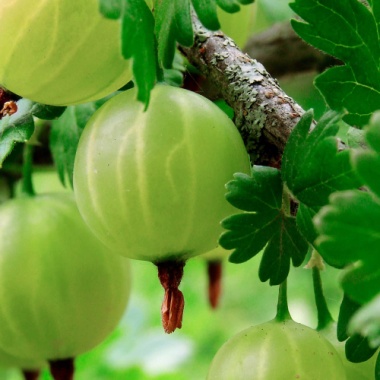 Kuva  karviainen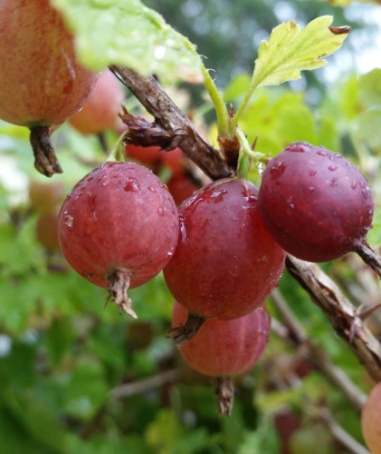 Kuva  karviainenKarviaismarjat keitetään vedessä rikki ja puserretaan siivilän läpi. Karviaismarjaseos pannaan kasariin, maustetaan sokerilla ja suurustetaan kylmään veteen sekoitetuilla perunajauhoilla. Tarjotaan kuumana. Kuva  karviainenKuva  karviainenVaniljakastike 1 Vaniljakastike 1 ½ litraamaitoa1munankeltuainen50-75 gsokeria½ rkl maissijauhojavaniljatankoPääruoatkastiketta käytetään useimpien jälkiruokien keraMaito, sokeri ja vaniljatanko pannaan kuumenemaan. Kylmään maitotilkkaseen sekoitetut maissijauhot sekoitetaan joukkoon, ja kastike saa kiehahtaa. Kattila nostetaan jäähtymään ja sekoittamista jatketaan. Kun se on puoliksi jäähtynyt, sekoitetaan munanruskuainen joukkoon ja vatkaamista jatketaan siksi, että kastike on aivan kylmää, jolloin vaniljatanko otetaan pois. Maito, sokeri ja vaniljatanko pannaan kuumenemaan. Kylmään maitotilkkaseen sekoitetut maissijauhot sekoitetaan joukkoon, ja kastike saa kiehahtaa. Kattila nostetaan jäähtymään ja sekoittamista jatketaan. Kun se on puoliksi jäähtynyt, sekoitetaan munanruskuainen joukkoon ja vatkaamista jatketaan siksi, että kastike on aivan kylmää, jolloin vaniljatanko otetaan pois. Vaniljakastike 2 Vaniljakastike 2 ½ litraakermaa3munanruskuaista1 dlkermavaahtoa50-75 gsokeriavaniljatankoPääruoatkastiketta käytetään useiden kastikkeiden kanssaKerma ja vaniljatanko saavat kiehua 10 minuuttia. Munanruskuaiset ja sokeri vatkataan vaahdoksi ja niiden joukkoon kaadetaan kovasti vatkaten kiehuva kerma. Kastike kaadetaan uudelleen kattilaan, ja se saa saota liedellä, jona aikana sitä on koko ajan vatkattava. Kun se on tarpeeksi sakeaa, se nostetaan pois liedeltä ja vatkaamista on jatkettava, että kastike jäähtyy, jolloin kermavaahto lisätään. Vaniljatanko otetaan pois kastikkeesta.  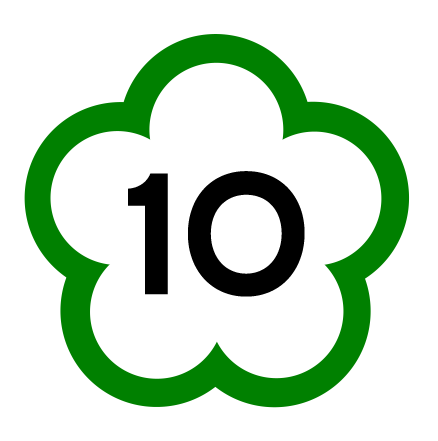 Kuva  10 minuuttiaKerma ja vaniljatanko saavat kiehua 10 minuuttia. Munanruskuaiset ja sokeri vatkataan vaahdoksi ja niiden joukkoon kaadetaan kovasti vatkaten kiehuva kerma. Kastike kaadetaan uudelleen kattilaan, ja se saa saota liedellä, jona aikana sitä on koko ajan vatkattava. Kun se on tarpeeksi sakeaa, se nostetaan pois liedeltä ja vatkaamista on jatkettava, että kastike jäähtyy, jolloin kermavaahto lisätään. Vaniljatanko otetaan pois kastikkeesta.  Kuva  10 minuuttiaMantelikastikeMantelikastike½ litraakermaa100 gmanteleita50 gsokeria3munanruskuaistaPääruoatkastike tarjotaan vanukkaiden ja jälkiruokapaistoksien kera. Mantelit kuoritaan ja survotaan huhmaressa. Kerma, survotut mantelit, sokeri ja munanruskuaiset vatkataan ja pannaan  tulelle. Seosta on koko ajan  vatkattava, siksi kun se sakoaa, ja sitten vielä, kunnes se on aivan jäähtynyt. Kuva  huhmareMantelit kuoritaan ja survotaan huhmaressa. Kerma, survotut mantelit, sokeri ja munanruskuaiset vatkataan ja pannaan  tulelle. Seosta on koko ajan  vatkattava, siksi kun se sakoaa, ja sitten vielä, kunnes se on aivan jäähtynyt. Kuva  huhmareSuklaakastikeSuklaakastike½ litraakermaa2munanruskuaista1 levy (100 g)suklaatasokeriaPääruoatkastike tarjotaan vanukkaiden, riisiruokien ja jälkiruokapaistoksien kanssaKerma ja paloiteltu suklaalevy saavat kiehua siksi, että suklaa on täydellisesti sulanut. Munat vatkataan ja kiehuvaa kerma kaadetaan kovasti sitä vatkaten. Kastike pannaan  uudelleen tulelle ja sitä vatkataan, kunnes se on saonnut, jolloin se nostetaan tulelta ja maustetaan tarvittaessa sokerilla. Vatkaamista jatketaan, kunnes se on jäähtynyt.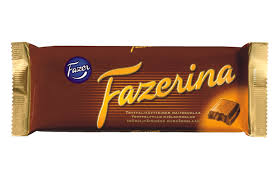 Kuva  100 g FazerinaKerma ja paloiteltu suklaalevy saavat kiehua siksi, että suklaa on täydellisesti sulanut. Munat vatkataan ja kiehuvaa kerma kaadetaan kovasti sitä vatkaten. Kastike pannaan  uudelleen tulelle ja sitä vatkataan, kunnes se on saonnut, jolloin se nostetaan tulelta ja maustetaan tarvittaessa sokerilla. Vatkaamista jatketaan, kunnes se on jäähtynyt.Kuva  100 g FazerinaKahvikastikeKahvikastike½ litraakermaa150 gkahvia2munanruskuaista100 gsokeriaPääruoatKastiketta käytetään vanukkaiden ja jälkiruokapaistosten kanssaKerma ja kahvi saavat kiehua 15 minuuttia, minkä jälkeen liemi siivilöidään sokerin kera vatkattujen munankeltuaisten päälle. Kastike pannaan uudelleen tulelle, ja vatkaamista jatketaan niin kauan, että se sakoaa, jolloin se nostetaan tulelta pois ja jatketaan vatkaamista, kunnes kastike on aivan jäähtynyt. 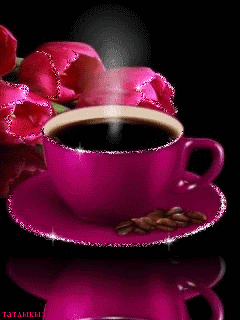 Kuva  kahvi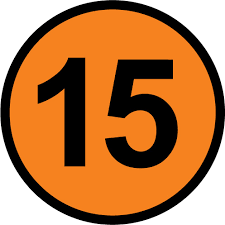 Kuva  15 minuuttiaKerma ja kahvi saavat kiehua 15 minuuttia, minkä jälkeen liemi siivilöidään sokerin kera vatkattujen munankeltuaisten päälle. Kastike pannaan uudelleen tulelle, ja vatkaamista jatketaan niin kauan, että se sakoaa, jolloin se nostetaan tulelta pois ja jatketaan vatkaamista, kunnes kastike on aivan jäähtynyt. Kuva  kahviKuva  15 minuuttiaLuumukastike Luumukastike ½ litraakermaa100 gluumuja2munanruskuaista50 gsokeria2 dlvettäPääruoatkastiketta käytetään vanukkaiden ja jälkiruokapaistoksien kanssaTähteetjäljelle jäänyt kastike käytetään kakkujen ja leivosten täytteenäLuumut keitetään vähässä vedessä pehmeiksi, kivet poistetaan niistä, luumut hakataan aivan hienoksi ja osa keitinliemestä sekoitetaan joukkoon. Munanruskuaiset ja sokeri vatkataan ja niihin sekoitetaan luumut sekä kiehuva kerma kovasti sitä vatkaten. Kastike kaadetaan uudelleen kattilaan, ja se saa kiehua liedellä, kunnes sakoaa. Sitä on koko ajan vatkattava ja vatkaamista on jatkettava siksi, että kastike on jäähtynyt. 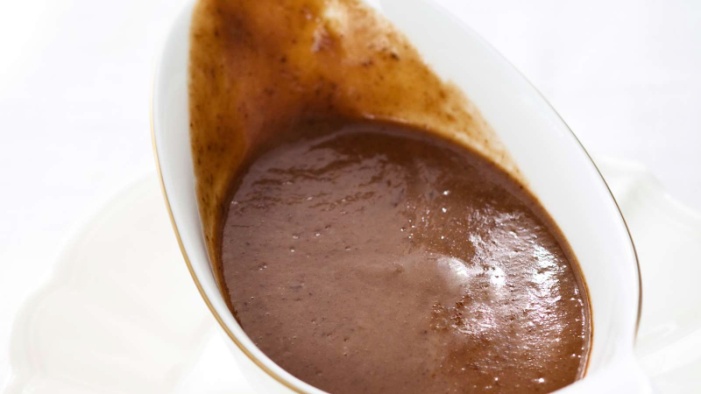 Kuva  luumukastikeLuumut keitetään vähässä vedessä pehmeiksi, kivet poistetaan niistä, luumut hakataan aivan hienoksi ja osa keitinliemestä sekoitetaan joukkoon. Munanruskuaiset ja sokeri vatkataan ja niihin sekoitetaan luumut sekä kiehuva kerma kovasti sitä vatkaten. Kastike kaadetaan uudelleen kattilaan, ja se saa kiehua liedellä, kunnes sakoaa. Sitä on koko ajan vatkattava ja vatkaamista on jatkettava siksi, että kastike on jäähtynyt. Kuva  luumukastikeBanaanikastikeBanaanikastikePääruoatvanukkaat, paistoksetValmistetaan samoin kuin vaniljakastike 2, mutta vaniljatanko jätetään pois. Sen sijaan puserretaan saonneeseen kastikkeeseen sihdin läpi 2-3 banaaniaValmistetaan samoin kuin vaniljakastike 2, mutta vaniljatanko jätetään pois. Sen sijaan puserretaan saonneeseen kastikkeeseen sihdin läpi 2-3 banaania